Приложение 1ВведениеОбщее описаниеНа предприятии установлен самописный программный продукт (ПП), автоматизирующий определенные сферы деятельности. В связи с тем, что обслуживать и дорабатывать ПП некому, необходимо приобрести коммерческий ПП, и с его помощью автоматизировать деятельность.
Так же к этому времени в компании уже используется коммерческий ПП 1С, автоматизирующий деятельность бухгалтерии. В Организацию входит порядка 6 компаний (юр лиц и ИП). Необходимо автоматизировать деятельность следующих сфер предприятия, перенеся нужные данные из текущего ПП:Оптовая торговля.Розничная торговля.Взаимодействие с интернет-магазином и сайтом.Среда разработки1С УТКлассы и характеристики пользователейРуководствоМенеджерыСотрудники сервисаБухгалтерияАдминистраторы интернет магазина и сайтаКлиенты интернет-магазинов и сайта.(опосредованные)Обслуживающие продукт лица (программисты, администраторы)Ограничения реализацииПользовательские требованияСоздание, редактирование, удаление накладной.Дата создания: 16/05/2017Сущность: Накладная, Контрагент, Пользователь, Изделие.Описание: Пользователь открывает окно создания Накладной и заполняет требуемые поля. В процессе заполнения Изделие выбирается следующим образом:Полнотекстовый поиск по всем свойствам.Импортируется из файла список кодировок и количеств. Импортируется из буфера обмена список кодировок и количеств. С помощью сканера штрих кодовСистема в процессе выбора Изделия отображает остатки изделия на основном складе.Система в процессе выбора Изделия отображает остатки изделия на основном складе за вычетом резерва.Система в процессе выбора Изделия дает возможность отобразить и выбрать аналоги.Система дает возможность для Расходной Накладной установить цены в зависимости от выбранного типа цены, округления, галки «скидка» и спеццены.(BR-04).Валюта Накладной указывается исходя из условия BR-05.Система дает возможность ручного редактирования цены, количества.Для Приходной Накладной система дает возможность указать издержки.Удалить накладную можно лищь в статусе «заполнение», «резерв», «в наборе»Приоритет: ВысокийЧастота использования: ПостоянноБизнес-правила: BR-04; BR-05Создание накладной в пути.Разновидность Приходной Накладной. Получатель – склад «В Пути». Дополнительные поля в шапке:  «ожидаемая дата поставки». Используется в быстром поискеСоздание возвратной накладной.Создается на основе расходной накладнойПеремещение по статусам накладной.Описание статусов.Пронумерованные: нормальный, обычный, путь движения по статусам.(П): только такие статусы есть у приходной накладной.Дата создания: 17/05/2017Сущности: Накладная, Пользователь, СкладОписание: Пользователь переводит Накладную в новый статус. При переводе в статус «закрыто» или откат из этого статуса, происходит изменений количеств на соответствующих складах.При проведении Приходной Накладной, в том числе Накладной на склад «В пути», у Изделия заменяется цена ФОБ и поставщик на цену и поставщика из Накладной.При откате Приходной Накладной цена ФОБ и поставщик в свойствах Изделий не меняется. Ограничения при переходах описываются в Правилах BR-01; BR-06; BR-07.Возможен переход по статусам в прошлых датах, то есть Накладную можно проводить и делать с ней другие операции в прошлых датах.Необходимо более детально описать механизм перемещения между своими складами и юр. лицами.Приоритет: ВысокийЧастота использования: ПостоянноБизнес-правила: BR-01; BR-06; BR-07Групповое редактирование  и отображение списка накладных. Дата создания: 17/05/2017Сущность: Накладная, ПользовательОписание: Пользователь с помощью указания поисковых слов и параметров отображает список Накладных для того, чтобы просматривать определенные свойства Накладных, а также для выбора определенной Накладной с целью перевода ее в режим редактирования.Необходима возможность слияния нескольких накладных в одну.Комбинация поисковых параметров в режиме логического И. Статус: все, заполнение,  резерв, в пути, закрыто.Контрагент: выбирается определенный КА. Отображаются накладные, у которых КА_ОТКОГО или КА_КОМУ есть выбранный КА. Или любой КА.Группа контрагентов: выбирается группа КА, отображаются накладные, у которых КА_ОТКОГО или КА_КОМУ принадлежащий этой группе. Или любой КА.Дата с: отображаются накладные, у которых дата создание старше или равна указанной дате.Менеджер: отображаются накладные, созданные указанным менеджером или любым менеджером.Система отображает список накладных со следующими полями:Дата создания накладнойНомер накладнойКА_ОТКОГОКА_КОМУСтатусТип ценыСумма накладнойВалюта накладнойМенеджерПризнак возвратности накладнойПриоритет: ВысокийЧастота использования: ПостоянноЗаведение, редактирование, удаление Контрагентов и Юр. лиц нашей организации.Дата создания: 17/05/2017Сущности: Контрагенты, Пользователь.Описание: Пользователю необходимо найти, завести, отредактировать, удалить Контрагента.Приоритет: ВысокийЧастота использования: ЧастоЗаведение, редактирование, удаление Категорий, Брендов.Дата создания: 17/05/2017Сущности: Категория, Бренд, ПользовательОписание: Пользователю необходимо найти, завести, отредактировать, удалить Категорию Изделия, Бренд.Приоритет: ВысокийЧастота использования: ЧастоЗаведение, редактирование, удаление Изделий.Дата создания: 17/05/2017Сущности: Изделие, ПользовательОписание: Пользователю необходимо найти, завести, отредактировать, удалить Изделие.Пользователю необходимо задавать для любых двух Изделий признак взаимозаменяемости (аналог) если это требуется.Пользователь может редактировать, заводить Изделия как по одному, через интерфейс системы, так и иметь возможность редактировать массово.Приоритет: ВысокийЧастота использования:  ЧастоБизнес-правила: BR-03Утилита группового редактирование Изделий.Дата создания: 17/05/2017Сущности: Изделие, ПользовательОписание: Утилита должна выгружать список Изделий в Excel с определенными полями, включая цены.Пользователь указывает, какие поля выгружать.После внесения изменений в файле, сотрудник через утилиту загружает его в систему.Пользователь в процессе редактирования файла может удалить из него строки, в таком случае данное Изделие просто не загрузится в систему.Если значение поля есть значение из фиксированного списка, например валюта, Категория, Бренд, то необходимо реализовать функционал выбора из списка в выгруженном Excel-файле. Это возможно, сейчас так сделано.Нормальное направление развития варианта использования: Утилита загружает Изделия в систему. У существующих Изделий обновляет значения полей. Новые Изделия создает.Альтернативное направление развития варианта использования: Если в процессе возникает ошибка при попытке обновить/создать Изделие, то утилита сохраняет эту информацию в лог. По окончании работы те Изделия, которые не были обновлены/загружены в результате ошибок, отображаются на экране или сохраняются в файле для последующей работы над ошибками. Остальные загружаются.Приоритет: ВысокийЧастота использования: ЧастоСпециальные требования: Желательно, чтобы эта утилита работала быстро. На текущий момент она загружает 6000 Изделий порядка 40 минут. Требуется, по крайней мере, сохранить эту скорость.Утилита сведение дублированных изделий.Дата создания: 17/05/2017Сущности: Изделие,  Пользователь, СкладОписание: Утилита должна после выбора двух Изделий (А и Б) удалить одно указанное (пусть, А). Во всех объектах, где встречается ссылка на Изделие А, необходимо заменить ссылкой на Изделие Б. Количественные характеристики, например количество на Складе, просуммировать.Приоритет: СреднийЧастота использования: Не частоУтилита сведение дублированных контрагентов.Дата создания: 17/05/2017Сущности: Контрагент,  ПользовательОписание: Утилита должна после выбора двух Контрагентов (А и Б) удалить одного указанного (пусть, А). Во всех объектах, где встречается ссылка на Контрагента А, необходимо заменить ссылкой на Контрагента Б. Количественные характеристики просуммировать.Приоритет: СреднийЧастота использования: Не частоУтилита экспорт изделий для интернет магазина.Дата создания: 18/05/2017Сущности: Изделие,  Категория, Бренд, ПользовательОписание: Утилита должна выгрузить набор текстовых файлов. Детальное описание в приложении.Приоритет: ВысокийЧастота использования: ПостоянноБыстрое отображение изделия с ценой.Дата создания: 18/05/2017Сущности: Изделие, Накладная, ПользовательОписание: Пользователю необходимо средство для быстрого поиска Изделий. Необходимо отобразить список Изделий, удовлетворяющий критерию поиска.Необходимо отобразить информацию, в том числе разные типы цен с разными округлениями в разных валютах. Необходимо отобразить аналоги.Необходимо отобразить  Накладные в статусе резерв, в которых участвует это Изделие.Необходимо отобразить в списке этих Накладных дату «ожидаемая дата поставки» из Накладной «В Пути»Приоритет: ВысокийЧастота использования: ПостоянноПоиск изделия в накладнойДата создания: 01/06/2017Сущности: НакладнаяОписание:Необходим поиск изделия в накладной по любому из атрибутов изделия, в том числе по любой его кодировке. У изделия может быть несколько кодировок. В накладной отображается основная, но система должна давать возможность искать изделия по любой кодировке в данной накладной.Приоритет: ВысокийЧастота использования: ПостоянноСтруктура данныхПредисловиеТипы полей: С – строка, Ч – число, Д – дата, ID – ссылка на справочникНакладнаяТип накладнойПриходная.Расходная.Перемещение внутри одного своего юр. лица.Перемещение между своими юр. лицами.ВозвратнаяШапкаСписок изделийКонтрагентТипПоставщикПолучательНаше юр. ЛицоСвойстваТребуется дать возможность заводить дополнительные атрибутыИзделиеОсновные поляСистема позволяет определять динамически, в процессе работы программы, новые поля – дополнительные атрибуты - и задавать им значения. Список дополнительных атрибутов определяется Пользователем.КатегорияСвойство изделия. Список. По сути, является видом изделия. Структура древовидная. Тип поля строковый.БрендСвойство изделия. Список. Наименование производителя. Структура плоская. Тип поля строковый.СкладХранит количество Изделий на складах наших Контрагентов юр. лиц.Бизнес-правилаBR-01. Запрет перехода из статуса «заполнение» при наличии не разрешенных для этого действия изделий.В расходной накладной возможность продажи изделия клиенту регламентируется объектом «ограничение». По сути, это список разрешенных изделий, которые могут быть отгружены данному клиенту. Если в накладной есть хотя бы одно изделие, не вошедшее в разрешенный список, накладная не может покинуть статус «заполнение». В этом случае необходимо вывести список изделий, не разрешенных к отгрузке.РеализацияОбъект «ограничение» задается парой множеств (наборов): Множеством Изделий  (МИ) и Множеством Контрагентов (МК). Таких объектов из пар таких множеств можно создать много. Обычно, МК – это один Контрагент, но может быть и группа. МИ  задается парой множеств, множеством Категорий и множеством Брендов.  Тем самым, для любого Изделия можно однозначно определить, попадает ли оно в МИ или нет. Если Категория и Бренд изделия принадлежат множествам Категорий и Брендов МИ, то попадает, в противном случае нет. При проведении, отправке в набор, в резерв расходной Накладной производится поверка: для каждого Изделия из Накладной проверяются все объекты «ограничение». Если пара (Изделие; Контрагент) принадлежит объекту «ограничение», то есть Изделие принадлежит множеству МИ, а  Контрагент принадлежит множеству МК, то разрешено отправлять данному Контрагенту данное изделие. Если таких объектов не найдено, то отгрузка запрещена.BR-02 Расчет скидкиГруппа Скидок (ГС)ГС определяется набором пар (И1, С1), (И2, С2),…, где И – множество изделий, С – значение скидки (в процентах). И определяется парой (К, Б), где К  - определенная категория в дереве категорий. Если К не лист, то К определяет все дерево под собой. Б – определенный бренд или все бренды.Например, 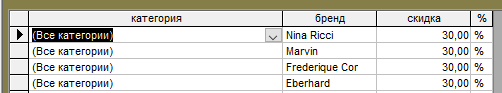 Но чаще здесь ровно одна строка. Таким образом, можно создать неограниченное количество ГС.  Каждому Контрагенту можно привязать любое количество ГС. Одна ГС может быть привязана к любому количеству Контрагентов. Каждому Контрагенту можно привязать любое количество Групп Скидок (ГС). В процессе расчета цен в расходной накладной, скидка на товар для определенного Контрагента (КА) определяется так: рассматриваются все ГС, которые привязаны к КА. Для каждого изделия из накладной берутся те строки в  ГС, которым принадлежит данное изделие. Это определяется по принадлежности категории и бренда изделия. Таким образом для каждого изделия из накладной имеет определенный набор скидок С. Из них берется максимальная. Это и есть скидка на данной изделие данному Контрагенту.BR-04 Расчет цены в расходной накладнойВ Расходной Накладной заложен алгоритм расчета цены. Цена рассчитывается автоматически при добавлении нового изделия в список изделий Накладной. Также, возможен полный пересчет цен накладной по нажатию кнопки.ЦЕНА_БЕЗ_ОКРУГЛЕНИЯ = ЦИ(ТИПЦ; ВАЛН ; ДТ) * СПЕЦ_КОЭФ * (1 – ПРИЗН_СКИД) * СКИД( КОМУ)ДТ		 –	дата накладной.ВАЛН 	– 	валюта накладной.ТИПЦ 	– 	тип цены (ОПТ, РОЗНИЦА, ФОБ, ПУЦ)ЦИ (ТИПЦ; ВАЛН; ДТ)  - цена ТИПЦ изделия на дату ДТ, конвертированная в валюту ВАЛН из валюты изделия. Расчет ЦИ(ТИПЦ) описан ниже. --если ТИПЦ = РОЗНИЦА, то конвертация происходит по курсу Сервиса--в остальных случаях по курсу ЦБОбратить внимание на то, что цена зависит от даты ДТ, в программе бывает, что работают в задних числах.СПЕЦ_КОЭФ –  используется. Коэффициент, на который умножаются все цены в накладнойПРИЗН_СКИД – 0/1 –  в накладной можно указать «не использовать скидку».КОМУ – контрагент-получательСКИД(КОМУ)  - Скидка, зависит от контрагента-получателя. Принцип расчета BR-02ЦЕНА = ОКРУГЛИТЬ (ЦЕНА_БЕЗ_ ОКРУГЛЕНИЯ; ОКР)ОКР  - Параметр округления. Значения: 0.01; 10; 50; 100Расчет ЦИ(ТИПЦ)ТИПЦ: ФОБ, Розничная цена (РЦ), Оптовая цена (ОЦ), ПУЦУ каждой цены есть значение и валютаФОБ  - хранится в свойствах Изделия.Хранит цену и валюту последней накладной по приходу товара. Если последняя накладная была откатана, то хранит ее цену и валюту.Используется для расчета остальных цен. И для просмотра, она нужно чтобы понять себестоимость, чтоб можно было контролировать наценку для клиента.Розничная цена (РЦ)Если в свойствах Изделия Фиксированная розничная цена (ФРЦ) не равна 0, то берется именно она в валюте ФРЦ. В противном случае, берется в свойствах Изделия Розничный коэффициент, умножается на ФОБ, в результате имеем РЦ в валюте ФОБ. Используется в расходных накладных и для просмотра.Оптовая цена (ОЦ) Если в свойствах Изделия Фиксированная оптовая цена (ФОЦ) не равна 0, то берется именно она в валюте ФОЦ. В противном случае, берется в свойствах Изделия Оптовый коэффициент, умножается на ФОБ, в результате имеем ОЦ в валюте ФОБ. Используется в расходных накладных и для просмотра.ПУЦ Хранимая цена. Пересчитывается каждый раз при приходовании накладной.Валюта цены всегда USD (учетная цена)Цена включяет некую среднюю цену. Описание: В программе для каждого изделия ведется счет с 4 позициями: сумма_дебет (СД), сумма_кредит (СК) , колво_дебет (КД), колво_кредит (КК). Изначально все = 0.Сумма ПУЦ = (СД – СК) / (КД – КК)Когда приходит изделие в количестве К по цене Ц,  то  СД = СД + (К * Ц) - //добавляем суммуКД = КД + К  Когда происходит расход изделия в количестве К , то СК = СК  + (К * ПУЦ)КК = КК + КЭта процедура не влияет на ПУЦ (доказывается в одну строку). По сути, мы продаем изделие по цене ПУЦ , поэтому она не меняется.Суть это формулы как раз в том, что хранится средняя цена. Например, пусть изначально все 0Приходуем 10 изделий по цене 100рСД = 10 * 100 = 1000, КД = 10 ПУЦ = 100рДалее, приходуем 10 изделий по цене 120СД = 1000 + 10*120 = 2200, КД = 10 + 10 = 20 ПУЦ = 110рДалее, совершается уход 5 изделийСК = 5 * ПУЦ = 5 * 110 = 550, КК = 5, ПУЦ = (2200-550) / (20 – 5) = 110р (еще раз напоминаю, что расход не влияет на ПУЦ)Где используется? Использует АФ. Отчет о продажах.BR-05 Валюта накладнойВалюта расходной накладной в момент проведения должна быть Рубль. Пока накладная не проведена, она может быть любой.Запрещено проводить расходную накладную, если ее валюта не Рубль. Вывести информационное окно (ИО)Для внутренней накладной система не предоставляет возможность указания или хотя бы выбора валюты.BR-06 Запрет проведения при количестве меньше 0.Запрещено проводить накладную, если есть хотя бы одно изделие, будущее количество которого на учитываемом в системе складе меньше нуля. Это относится как к расходной, так и к внутренней накладной. Вывести список соответствующих изделий (ИО). BR-07 Запрет проведения, если цена продажи ниже цены ФОБ.Запретить проводить расходную накладную, если есть хотя бы одно изделие, цена отгрузки которого строго меньше цены ФОБ. Вывести список соответствующих изделий (ИО).ОтчетыОтчет по продажам. Группировка «накладные».Дата создания: 18/05/2017Сущность: Склад,  Накладная, Контрагент, ПользовательОписание: Отчет выводит список закрытых расходных накладных. Входные параметры:Диапазон дат.Контрагент Получатель. Определенный Контрагент или Группа Контрагентов или Все Контрагенты.Склад отгрузки. Определенный Склад или Группа Складов.Менеджер (Пользователь). Определенный Менеджер или Все Менеджеры. Используется для отображения Накладных указанного Менеджера.Поля: Дата.Номер.Клиент. Сумма в USD: конвертация в USD по курсу на дату накладной.Сумма в валюте накладной (это Рубль). Менеджер.Цена ПУЦ.Итого. Суммы полей:Сумма в USDПУЦПриоритет: ВысокийЧастота использования: ЧастоОтчет по продажам. Группировка «изделия».Дата создания: 18/05/2017Сущность: Склад,  Изделие, Накладная, Категория, Бренд, Контрагент, ПользовательОписание: 	Отчет выводит список Изделий, отгруженных по расходным Накладным.Входные параметры:Диапазон дат.Контрагент Получатель. Определенный Контрагент или Группа Контрагентов или Все Контрагенты.Склад отгрузки. Определенный Склад или Группа Складов.Менеджер (Пользователь). Определенный Менеджер или Все Менеджеры. Используется для отображения Накладных указанного Менеджера.Учет продано: учитывать Накладные в статусе «закрыто».Учет резерва: учитывать Накладные в статусе «в резерве».Бренд или Все Бренды.Категория или Все Категории.Поля: Категория.Бренд.Наименование.Модель.Кодировка (основная) .Кол-во: Количество по всем накладным .ПУЦ: Суммирование по всем накладным:  Колво_в_накладной * Цена_ПУЦ [Дата_накладной] ФОБ:  (Количество по всем накладным ) * (Цена ФОБ , конвертированная в USD по курсу за дату самой ранней накладной).Сумма: Суммирование по всем накладным:  (Колво_в_накладной) * (Цена в накладной, конвертированная в USD по курсу за дату накладной) .Склад: остаток на складе минус  [если стоит галка Учет резерва, то в резерве на складе]минус  [если стоит галка Учет набора, то в наборе на складе]Склад общий: тоже, что Склад, но берется остатки и накладные от всех складов, которые входят в структуру указанной компании в поле «моя фирма».В пути: количество изделия в пути.Итого. Суммы полей:Сумма.ПУЦ.ФОБ.В пути. Суммируется количество поля «В пути», умноженное на цену ПУЦ.Приоритет: ВысокийЧастота использования: 1 раз в 3-4 дня Печать документов.Дата создания: 17/05/2017Сущность: ПользовательОписание: Пользователю необходимо напечататьТоварный чекСчетРазмещениеНакладная на складЦенникиВсе актуальные по форме и содержанию бухгалтерские и налоговые документы для клиентов (формы ТОРГ-12, УПД, Счет-фактура с заполнением ГТД, страны происхождения).Приоритет: ВысокийЧастота использования: ПостоянноСкладской отчет.Дата создания: 17/05/2017Сущность: Склад, Изделие, Контрагент, Бренд, ПользовательОписание:Входные параметры:Контрагент или Все Контрагенты.Фильтр по Изделию (вхождение слова).Бренд или Все Бренды.Дата.ВалютаТип цены.Округление.Скрыть часы.Скрыть нули.ПоляБрендМодельНаименованиеКодировкаКоличествоКоличество минус резервФОБЦена. Определена типом цены, валютой, округлением.MOQИтогоСумма. СУММА (Количество * Цена )Приоритет: ВысокийЧастота использования: ПостоянноПеренос данных из старой учетной системыПеренос накладныхТребуется перенести накладные, начиная с 01/01/2017. Для учета верного количества на складах, Заказчиком будет создана фиктивная накладная, которая будет хранить количество на складах на утро 01/01/2017Перенос изделийТребуется перенести весь список изделий, который определит Заказчик.Перенос контрагентовТребуется перенести весь список контрагентов.КонечныйстатусНачальный статусЗаполнение(П)В резервеЗакрыто(П)Заполнение(П)1. в резервпровести.В резервеоткатить2. провести Закрыто(П)откатитьНаименованиеТип/ЗначенияХранитьПримечанияДатаДДАНомерСДАВалютаСписок валютДАBR-05Статусзаполнение
в резерве
закрытоДАПоставщикID КонтрагентДАПолучательID КонтрагентДАПользовательID ПользовательДАПараметры для расчета цены в расходной накладной??BR-04Ожидаемая дата поставки ДДАТолько для Накладной «В Пути»НаименованиеТип/ЗначенияХранитьПримечанияID изделияID ИзделиеДАНе отображатьБрендНЕТТолько отображатьМодельНЕТТолько отображатьНаименованиеНЕТТолько отображатьКодировкаНЕТТолько отображатьКоличествоЧДАЦенаЧДАСуммаНЕТЦена*КоличествоГТДДАЭто имеет отношение к партионному учетуСтрана происхожденияДАЭто имеет отношение к партионному учетуНаименованиеТип/ЗначенияХранитьПримечанияНаименованиеСДААдресСДАТелефонСДАКонт. ЛицоСДАИННСДАE-mailСДАОКУДСДАОКПОСДАНаименованиеТип/ЗначенияХранитьПримечанияКатегорияID КатегорияДАБрендID БрендДАКодировка СДАУ одного изделия может быть множество кодировок. Каждая кодировка уникальна по всему множеству кодировок всех изделий.Штрих кодСДАПоставщикID КонтрагентДАНомер ГТДСДАЭто имеет отношение к партионному учетуСтрана происхожденияID СтранаДАЭто имеет отношение к партионному учетуФОБ[Ч;С]ДА(Цена; Валюта)Розничный коэффициент.ЧДАФиксированная розничная цена[Ч;С]ДА(Цена; Валюта)Оптовый коэффициент.ЧДАФиксированная оптовая цена[Ч;С]ДА(Цена; Валюта)